 Through God’s love and strength all flourish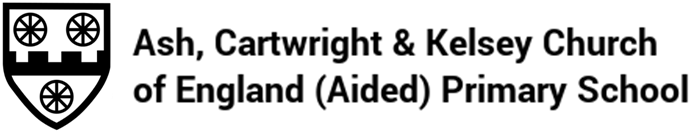 * Achieve * Create * Know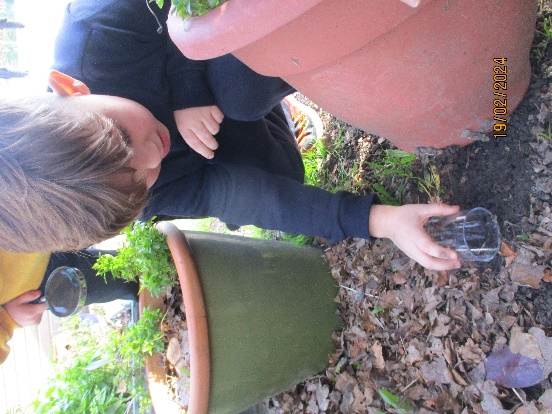 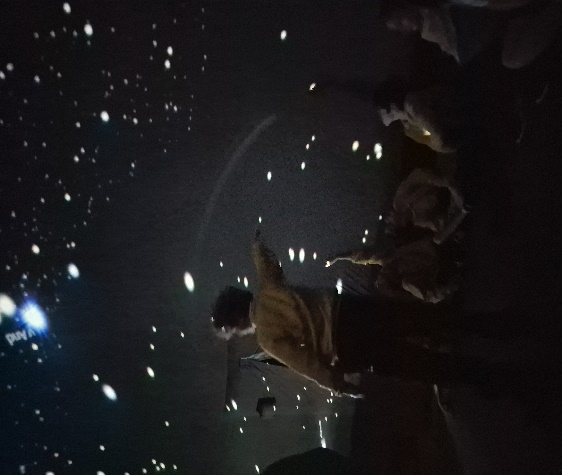 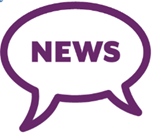 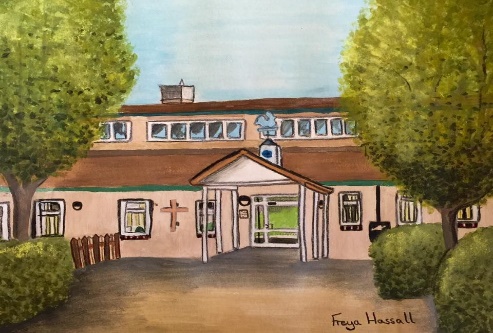 Birthdays to celebrateRobinsTilly and DottyMagpiesNancyFalconsLina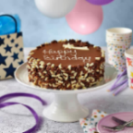 PTFA UpdateCHOCCY WOCCY RAFFLE!!!Next Thursday (29th February) is the day of our Choccy Woccy Raffle! You should have all received your pre-order forms on Tuesday and handed them in by today – if you’ve yet to do this then please make sure that they are handed in by Monday morning so we have time to get all the orders together. We will have some bars available to buy on the day, but this will be a limited amount and we don’t want anyone to miss out! On Thursday, we will be in the playground after school for you to collect your orders; if anyone is unable to pick up their order that day (if your child is absent etc), we will leave them at the school office for collection. If you are lucky enough to find one of our shiny winning tickets in your Choccy Woccy bar, then either let us know there and then – we know some of you won’t be able to resist ripping the wrapper off straight away! – or take your winning ticket to Mrs Bailey in the school office from the next day to get your name put on the winners list! We’ll then be in touch with all the winners about the details of their prize the following weekTUCK SHOPNo Tuck shop today. Also, our Choccy Woccy Raffle will be taking place next week (on Thursday) instead of Tuck.EASTER DISCO – DATE CHANGE!Our Easter Disco will now be taking place on Wednesday 27th March – letters with further details will be coming home soon, so keep an eye out! Thanks to the school for accommodating this change for us, it’s much appreciated!PLEASE NOMINATE YOUR PTFA!*** Huge thanks to those that have already done this, but the more the merrier! ***The Benefact Group is an organisation that regularly gives to charities and good causes through its ‘Movement for Good’ scheme – all that’s needed is a nomination. It takes only a couple of minutes to nominate your chosen charity and we could receive a massive £1,000! Just head to https://benefactgroup.com/movement-for-good/ and click ‘Nominate a Charity for £1,000’. On the next page enter the charity number 1042205 to find us. Every entry helps so we really appreciate you taking the time to do it; thank you!About the PTFAThe PTFA is an integral part of the school community made up of parents, teachers and friends of the school. All parents & carers are automatically members. We are charity reg. number 1042205. Read more on the school website https://www.ashckschool.org/about-us/ptfaAll money raised goes back into the school to benefit the children.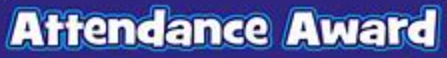 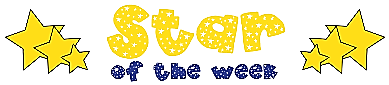 Dates for your diaryDates for your diary